Странички из дневника командира дружины юных пожарных «Контакт» МБОУ Юшалинская  СОШ№25  Дарьи Ильминской.Март 2018года. 23 марта можно считать днем  рождения Дружины Юных Пожарных  «Контакт» уже  третьего  набора.  Мы не подвели  предыдущих дюповцев, заняли 1 место в районном слёте. КТО МОЛОДЦЫ? МЫ - МОЛОДЦЫ! Мы – это   6 мальчиков и 4 девочки из 7 «Б» класса сегодня   официально стали общешкольной дружиной юных пожарных.  А  на денежные средства, полученные в качестве приза,  купили  форму для будущих выступлений.  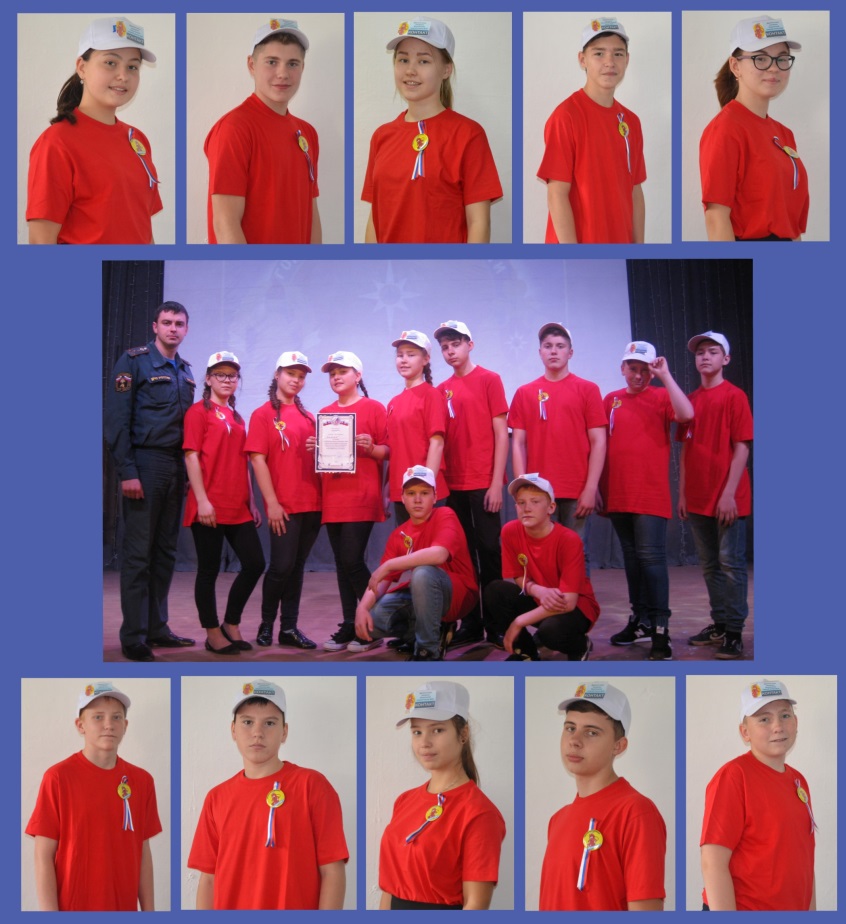 Апрель 2018г30 апреля день пожарной охраны России.  Всей дружиной мы поздравили наших друзей – спасателей с праздником! Пожарная охрана – вы герои!
Всегда готовы людям всем помочь –
Неважно, кто пожар там вдруг устроил,
Неважно, это утро, день иль ночь!Пожарным благодарны мы навеки!
Ведь труд ваш с большим риском сопряжён,
Пусть будет счастья и здоровья реки
У вас, родителей, детей и жён!
Май 2018г11 мая. Ура! Мы в Талице! И  принимаем участие в окружном слёте дружин юных пожарных. Хоть не победили, зато поучились у других команд. Июнь 2018гМы научились прокладывать пожарную линию, надевать боёвку, пользоваться огнетушителем, преодолевать препятствие  и 2 июня  в районных соревнованиях по пожарно-прикладному спорту заняли 3 место.  КТО МОЛОДЦЫ? МЫ - МОЛОДЦЫ!14 июня Лето для ДЮП, это не время отдыха. Научившись сами, мы обучаем других ребят. На площадке  проводим мероприятие «Огонь – друг, огонь-враг». Еще раз повторяем малышам: «Кто с огнем не осторожен, у того пожар возможен!».Июль 2018Хотя каникулы в разгаре, мы с девочками - дюповцами расклеиваем листовки для населения! Пусть не забывают номер телефона пожарной команды: 41-001Август 2018года Каждый должен знать, пал травы может привести к возгораниям и пожарам. За лето на территории школы скопилось много мусора, сухой травы, поэтому мы дружинники собрались на уборку территории. Не бросайте спички, окурки в сухую траву- знайте, они принесут всем беду!Сентябрь  2018Время летит быстро и мы уже  восьмиклассники!  Сегодня на занятии мы узнали, что 17 сентября православная церковь отмечает день иконы Божией Матери "Неопалимая Купина", которая с XIV века считается главной небесной защитницей от всех пламенных «нападений». Сегодня Икона Божьей Матери «Неопалимая Купина» еще и символ, защитница всех тех, чья служба связана с борьбой с огнем она является покровительницей всех пожарных и спасателей.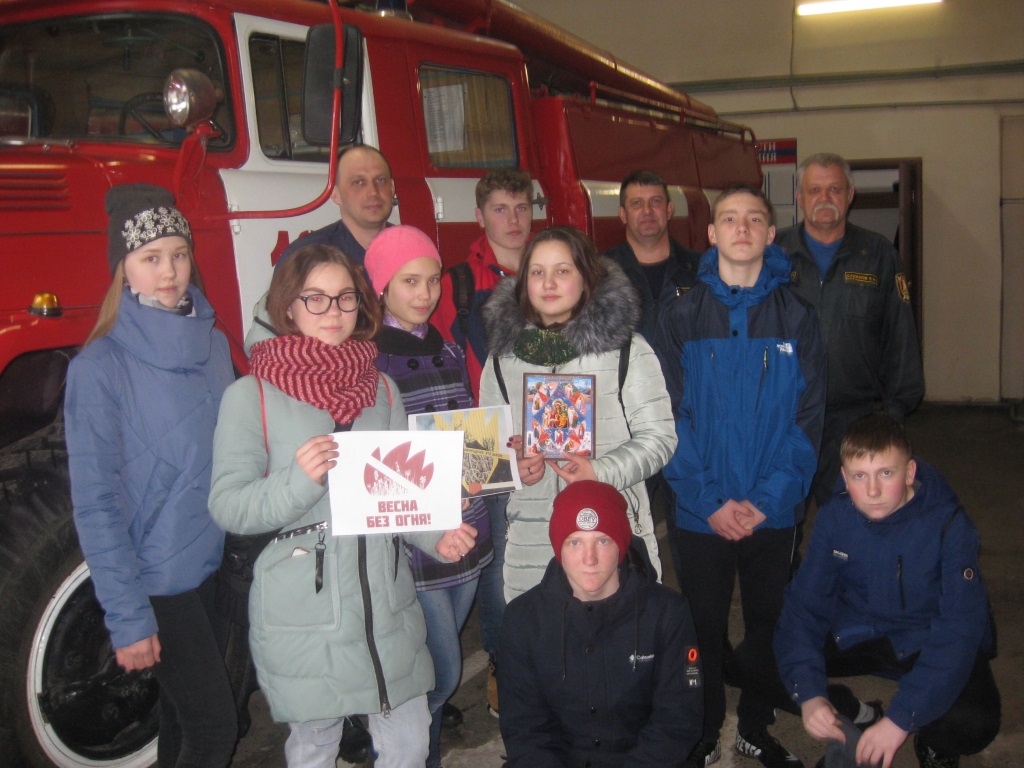 Октябрь 2018Среди 9-х классов дружина юных пожарных провела обучающий практикум по оказанию первой помощи при ожогах. Сначала мы учились сами: как определять степень, виды ожога, оказывать помощь, затем - учили девятиклассников. Это должен знать каждый!Ноябрь 2018гНаучился сам- научи другого соревнования в школе мы провели практикумы по изготовлению ватно - марлевой повязки с ребятами  3-4 классов, а также  учили их правильно выходить из задымлённого помещения. Вот один из отзывов ребят: «У нас был «Окружающий мир». К нам пришли юные пожарные. Они учили нас как вести себя при пожаре в школе.  Было круто! И мы ждём их ещё» а  нам, было так  приятно слышать в свой адрес добрые слова. Декабрь 2018Накануне Нового года разработали и выступили перед ребятами начального звена с агитбригадой «Аркадий Паровозов и другие». В ответ от классных руководителей мы получили благодарности. А наш Андрюша Урицкий  –  Аркадий Паровозов просто – класс! Как настоящий!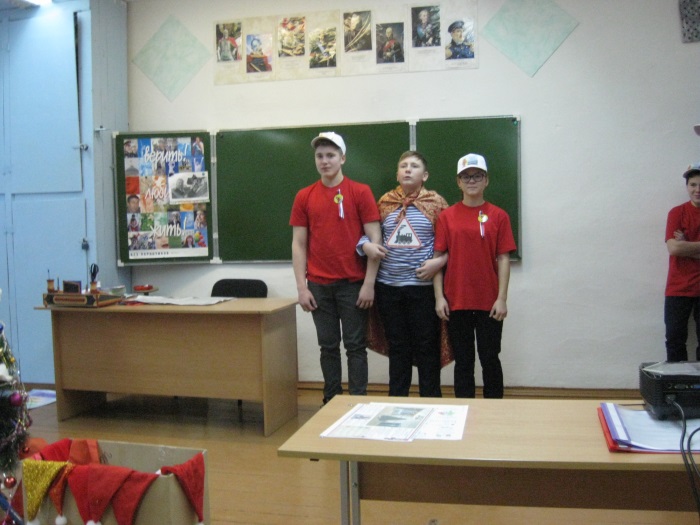 Январь 2019После январских каникул мы оформили информационный стенд дружины юных пожарных «Контакт». Зачем? Да, чтобы знали о нашей работе. Получилось классненько! Февраль 2019г21 февраля  с  ребятами 8 классов я провела игру «Огонь ошибок не прощает» по типу телевизионной программы «Своя игра», которая прошла с большим интересом. Я придумала такие рубрики и вопросы, что не каждый дюповец ответит... «История пожарного дела на Руси», «Пожарные – наши друзья», «Пожарный инвентарь», «Костюм пожарного». Ребята старались: отвечали, узнавали, повторяли и знакомились...Март 2019г14 марта вместе с девочками - дюповцами реализовали проект (я придумала самаа) «Аркадий Паровозов спешит на помощь», в котором вместе с ребятами 4 «А» класса изготовили коллективную поделку: смастерили дом, пожарный щит, знак, детей Машу и Сашу, и,  конечно же Аркадия Паровозова. Так в игровой форме мы закрепили правила пожарной безопасности. 25 марта я представила работу нашей дружины на  муниципальной научно – практической конференции, так как считаю, что деятельность ДЮП «Контакт» по вопросам профилактики пожаров среди населения посёлка имеет большое значение: 1. Мы учимся  сами и учим других! 2. Оказываем помощь в пожарно – профилактической работе среди населения.3. Увеличиваем охват количества инструктируемых! 4. Получаем представление о профессии пожарного!  Своим выступлением я осталась довольна.Апрель 2019гА вообще, я подсчитала, с марта 2018 года мы провели около 30 мероприятий, в которых приняли участие больше  тысячи  детей  и взрослых. КТО МОЛОДЦЫ? МЫ - МОЛОДЦЫ!